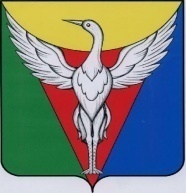 СОВЕТ ДЕПУТАТОВПОДОВИННОГО СЕЛЬСКОГО ПОСЕЛЕНИЯ ОКТЯБРЬСКОГО МУНИЦИПАЛЬНОГО РАЙОНА ЧЕЛЯБИНСКОЙ ОБЛАСТИРЕШЕНИЕ «О бюджете Подовинного сельского поселения на 2024 год и на плановый период 2025 и 2026 годов»от 21.12.2023года  № 140В соответствии с Бюджетным кодексом Российской Федерации, Федеральным законом «Об общих принципах организации местного самоуправления в Российской Федерации», Уставом Подовинного сельского поселения, Положением о бюджетном процессе в Подовинном сельском поселении, Совет депутатов Подовинного сельского поселенияРЕШАЕТ:Статья 1. Основные характеристики бюджета Подовинного сельского поселения на 2024  год и на плановый период 2025 и 2026 годов1.Утвердить основные характеристики бюджета Подовинного сельского поселения на 2024 год:1) прогнозируемый общий объем доходов бюджета Подовинного сельского поселения в сумме 23 892,14 тыс. рублей, в том числе безвозмездные поступления от других бюджетов бюджетной системы Российской Федерации в сумме 21 402,08 тыс. рублей;2) общий объем расходов бюджета Подовинного сельского поселения в сумме 23 892,14 тыс. рублей;3) дефицит бюджета Подовинного сельского поселения в сумме 0 тыс. рублей.2. Утвердить основные характеристики бюджета Подовинного сельского поселения на плановый период 2025 год и 2026 годов:1) прогнозируемый общий объем доходов бюджета Подовинного сельского поселения на 2025 год в сумме 19 369,91 тыс. рублей, в том числе безвозмездные поступления от других бюджетов бюджетной системы Российской Федерации в сумме 16 757,22 тыс. рублей, и на 2026 год в сумме 19 733,60  тыс. рублей, в том числе безвозмездные поступления от других бюджетов бюджетной системы Российской Федерации в сумме  16 919,57 тыс. рублей;2) общий объем расходов бюджета Подовинного сельского поселения на 2025 год в сумме 19 369,91 тыс. рублей, в том числе условно утвержденные расходы в сумме 106,57 тыс. рублей и на 2026 год в сумме 19 733,60 тыс. рублей, в том числе условно утвержденные расходы в сумме 226,10 тыс. рублей;3) дефицит бюджета Подовинного сельского поселения на 2025 год в сумме 0 тыс. рублей, и на 2026 год в сумме 0 тыс. рублей.Статья 2. Использование остатков средств бюджета Подовинного сельского поселения на 1 января 2024 годаУтвердить объем остатков средств бюджета Подовинного сельского поселения на 1 января 2024 года в сумме 150,00 тыс. рублей, направляемых на покрытие временных кассовых разрывов, возникающих в ходе исполнения бюджета Подовинного сельского поселения в 2024 году.Статья 3. Нормативы доходов  бюджета  Подовинного сельского поселения на 2024 год и на плановый период 2025 и 2026 годов 				           Утвердить нормативы доходов  бюджета Подовинного сельского поселения  на 2024 год и на плановый период 2025 и 2026 годов согласно  приложению 1. Статья 4. Бюджетные ассигнования на 2024 год и на плановый период 2025 и 2026 годов1. Утвердить общий объем бюджетных ассигнований на исполнение публичных нормативных обязательств бюджета Подовинного сельского поселения на 2024 год в сумме 131,16 тыс. рублей, на 2025 год в сумме 0 тыс. рублей и на 2026 год в сумме 0 тыс. рублей.2. Утвердить:					1) распределение бюджетных ассигнований по целевым статьям (муниципальным программам и непрограммным направлениям деятельности), группам  видов расходов, разделам и подразделам классификации расходов бюджетов бюджетной системы Российской Федерации (далее-классификация расходов бюджетов) на 2024 год и на плановый период 2025 и 2026 годов согласно приложению 2;		2) ведомственную структуру расходов бюджета Подовинного сельского поселения на 2024 год и на  плановый период 2025 и 2026 годов согласно приложению 3;3) распределение бюджетных ассигнований по разделам и подразделам классификации расходов бюджетов на 2024 год и на плановый период 2025 и 2026 годов согласно приложению 4.			          Статья 5. Особенности исполнения бюджета Подовинного сельского поселения в 2024 году 1. Установить в соответствии с частью 31 статьи 31 решения Совета депутатов Подовинного сельского поселения «О бюджетном процессе в Подовинном сельском поселении» следующие дополнительные основания для внесения в 2024 году изменений в показатели сводной бюджетной росписи бюджета Подовинного сельского поселения:1) изменение бюджетной классификации Российской Федерации, в том числе для отражения межбюджетных трансфертов из районного бюджета;2) принятие главой Подовинного сельского поселения решений о перераспределении бюджетных ассигнований, предусмотренных по разделам «Общегосударственные вопросы», «Национальная безопасность и правоохранительная деятельность», «Национальная экономика», «Жилищно-коммунальное хозяйство», «Охрана окружающей среды», «Образование», «Культура, кинематография», «Здравоохранение», «Социальная политика», «Физическая культура и спорт», «Средства массовой информации» между кодами классификации расходов бюджетов;3) перераспределение бюджетных ассигнований, предусмотренных главному распорядителю средств бюджета сельского поселения на финансовое обеспечение реализации муниципальной программы Подовинного сельского поселения между кодами классификации расходов бюджетов, в том числе перераспределение бюджетных ассигнований в рамках одного мероприятия и (или) по мероприятиям муниципальной программы;4) принятие решений об утверждении муниципальных программ, о внесении изменений в муниципальные программы;				5) поступление в доход бюджета Подовинного сельского поселения средств, полученных муниципальными  казенными учреждениями в качестве добровольных пожертвований;			6) поступление в доход бюджета Подовинного сельского поселения средств, полученных муниципальными казенными учреждениями в качестве возмещения ущерба при возникновении страховых случаев;7) увеличение бюджетных ассигнований сверх общего объема бюджетных ассигнований, утвержденного настоящим решением, за счет межбюджетных трансфертов из районного бюджета, имеющих целевое назначение, фактически полученных при исполнении бюджета Подовинного сельского поселения сверх утвержденных настоящим решением  доходов.2.  Установить, что средства бюджета Подовинного сельского поселения для финансирования полномочий Октябрьского муниципального района, переданных органам местного самоуправления Подовинного сельского поселения, сверх сумм, поступающих из районного бюджета в виде иных межбюджетных трансфертов, могут использоваться в пределах средств, предусмотренных настоящим Решением.			3. Установить, что доведение лимитов бюджетных обязательств на 2024 год и финансирование в 2024 году осуществляется с учетом следующей приоритетности расходов:1) оплата труда и начисления на оплату труда; 2) исполнение публичных нормативных обязательств;3) приобретение продуктов питания и оплата услуг по организации питания, медикаментов и оплата услуг по организации транспортировки и хранения, приобретение медицинского инструментария; 4) ликвидация последствий чрезвычайных ситуаций;5) предоставление мер социальной поддержки отдельным категориям граждан;6) оплата коммунальных услуг и услуг связи, арендной платы за пользование помещениями, арендуемыми муниципальными казенными учреждениями;7) уплата муниципальными казенными учреждениями налогов и сборов в бюджеты бюджетной системы Российской Федерации.4. Лимиты бюджетных обязательств на 2024 год и плановый период 2025 и 2026 годов по расходам на предоставление межбюджетных трансфертов в форме иных межбюджетных трансфертов, имеющих целевое назначение, из бюджета сельского поселения бюджету Октябрьского муниципального района доводятся в размере, не превышающем объем бюджетных ассигнований, предусмотренных настоящим Решением.5. Доведение лимитов бюджетных обязательств на 2024 год по направлениям расходов, не указанным в частях 3 и 4 настоящей статьи осуществляется в соответствии с распоряжениями Администрации Подовинного сельского поселения.6. Доведение лимитов бюджетных обязательств на 2025 год осуществляется на осуществление закупок товаров, работ, услуг для обеспечения муниципальных нужд в соответствии с распоряжениями Администрации Подовинного сельского поселения в размере, не превышающем объема бюджетных ассигнований, предусмотренных настоящим Решением на плановый период 2025 года.7. Установить, что не использованные по состоянию на 1 января 2024 года иные межбюджетные трансферты, предоставленные из бюджета Подовинного сельского поселения бюджету Октябрьского муниципального района, подлежат возврату в бюджет Подовинного сельского поселения в течение первых пятнадцати рабочих дней 2024 года.8. Установить, что казначейскому сопровождению с учетом положений подпункта 61 пункта 1 статьи 2202 Бюджетного кодекса Российской Федерации подлежат:1) авансовые платежи и расчеты по муниципальным контрактам о поставке товаров, выполнении работ, оказании услуг, заключаемым на сумму от 50 000,00 тыс. рублей, которые предусматривают авансовые платежи в размере более 30 процентов суммы муниципального контракта;2)  авансовые платежи и расчеты по контрактам (договорам) о поставке товаров, выполнении работ, оказании услуг, заключаемым исполнителями и соисполнителями в рамках исполнения указанных в пункте 1 настоящей части муниципальных контрактов, контрактов  (договоров) о поставке товаров, выполнении работ, оказании услуг;3) бюджетные инвестиции юридическим лицам, предоставляемые в соответствии со статьей 80 Бюджетного кодекса Российской Федерации, и неиспользованные по состоянию на 1 января 2024 года остатки указанных средств, а также авансовые платежи и расчеты по контрактам (договорам) о поставке товаров, выполнении работ, оказании услуг, источником финансового обеспечения которых являются бюджетные инвестиции, указанные в настоящем пункте.Статья 6. Верхний предел муниципального внутреннего долга. Объем расходов на обслуживание муниципального долга1.Установить верхний предел муниципального внутреннего долга:1)на 1 января 2025 года  124,50 тыс. рублей, в том числе верхний предел долга по муниципальным гарантиям  0 тыс. рублей;         2) на 1 января 2026 года в сумме 130,64 тыс. рублей, в том числе верхний предел долга по муниципальным гарантиям в сумме 0 тыс. рублей;          3)на 1 января 2027 года в сумме 140,70 тыс. рублей, в том числе верхний предел долга по муниципальным гарантиям в сумме 0 тыс. рублей.2.Установить объем расходов на обслуживание муниципального долга на 2024 год в сумме 0 тыс. рублей, на 2025 год в сумме 0 тыс. рублей и на 2026 год в сумме 0 тыс. рублей.Статья 7. Программа муниципальных гарантий в валюте Российской Федерации, программа муниципальных внутренних заимствований1. Утвердить Программу муниципальных гарантий Подовинного сельского поселения в валюте Российской Федерации на 2024 год и  на плановый период 2025 и 2026 годов согласно приложению 5.2. Утвердить Программу муниципальных внутренних и внешних заимствований Подовинного сельского поселения на 2024 год и на плановый период 2025 и 2026 годов согласно приложению 6. Статья 8. Субсидии юридическим лицам (за исключением субсидий муниципальным учреждениям), индивидуальным предпринимателям, физическим лицам, иным некоммерческим организациям, не являющимся муниципальными учреждениями Субсидии юридическим лицам (за исключением субсидий муниципальным учреждениям), индивидуальным предпринимателям, а также физическим лицам – производителям товаров, работ услуг (за исключением субсидий, указанных в пунктах 6-8 статьи 78 Бюджетного кодекса Российской Федерации) предоставляется в случаях, установленных настоящим решением, если возможность их предоставления предусмотрена в структуре расходов бюджета Подовинного сельского поселения, в иных муниципальных правовых актах, муниципальных программах и в порядке, установленных администрацией Подовинного сельского поселения.Субсидии иным некоммерческим организациям, не являющимся муниципальными учреждениями, предоставляются в случаях, установленных настоящим Решением, если возможность их предоставления предусмотрена в структуре расходов бюджета Подовинного сельского поселения, в иных нормативных правовых актах Подовинного сельского поселения, муниципальных программах Подовинного сельского поселения, в порядке, установленном Администрацией Подовинного сельского поселения.Статья 9. Источники внутреннего финансирования дефицита бюджета Подовинного сельского поселения на 2024 год  и на плановый период 2025 и 2026 годов. Утвердить источники внутреннего финансирования дефицита бюджета Подовинного сельского поселения на 2024 год и на плановый период 2025 и 2026 годов согласно приложению 7.Статья 10. Межбюджетные трансферты, предоставленные другим бюджетам бюджетной системы Российской Федерации из бюджета Подовинного сельского поселенияУтвердить общий объем межбюджетных трансфертов, предоставляемых бюджету Октябрьского муниципального района из бюджета Подовинного сельского поселения в 2024 году в сумме 2 154,70 тыс. руб., в 2025 году в сумме 2 154,70 тыс. рублей, в 2026 году в сумме 2 154,70 тыс. рублей. Глава Подовинногосельского поселения                                                                                    Н.С.Шмидт      Приложение 1к решению Совета депутатов Подовинного сельского поселения «О бюджете Подовинного сельского поселения на 2024 год и на плановый период 2025 и 2026 годов»от 21.12.2023г. №140Нормативы доходов бюджета Подовинного сельского поселенияна 2024 год и на плановый период 2025 и 2026 годов (в процентах)Приложение 5к решению Совета депутатов Подовинного сельского поселения «О бюджете Подовинного сельского поселения на 2024 год и на плановый период 2025 и 2026 годов»от  21.12.2023года   № 1401.Программамуниципальных гарантий Подовинного сельского поселения в валюте Российской Федерации на 2024 годПредоставление муниципальных гарантий Подовинным сельским поселением в валюте Российской Федерации в 2024 году не планируется.2.Программамуниципальных гарантий Подовинного сельского поселения в валюте Российской Федерации на плановый период 2025 и 2026 годовПредоставление муниципальных гарантий Подовинным сельским поселением в валюте Российской Федерации в 2025 и 2026 году не планируется.Приложение 6к решению Совета депутатов Подовинного сельского поселения «О бюджете Подовинного сельского поселения на 2024 год и на плановый период 2025 и 2026 годов»от  21.12.2023года   № 1401.Программамуниципальных внутренних и внешних заимствований Подовинного сельского поселения  на 2024 годМуниципальные внутренние и внешние заимствования Подовинного сельского поселения в 2024 году не планируются.2.Программамуниципальных внутренних и внешних заимствований Подовинного сельского поселения  на плановый период 2025 и 2026 годовМуниципальные внутренние и внешние заимствования Подовинного сельского поселения в  2025 и 2026  годах не планируются.Приложение 7к решению Совета депутатов Подовинного сельского поселения «О бюджете Подовинного сельского поселения на 2024 год и на плановый период 2025 и 2026 годов»от 21.12.2023года № 140Источники внутреннего финансирования дефицита бюджетаПодовинного сельского поселения на 2024 год и на плановыйпериод  2025 и 2026  годовИсточники внутреннего финансирования дефицита бюджета Подовинного сельского поселения на 2024 год (тыс. рублей)Источники внутреннего финансирования дефицита бюджета Подовинного сельского поселения на плановый период  2025 и 2026  годов (тыс. рублей)Наименование доходаБюджет сельского поселенияДоходы от погашения задолженности и перерасчетов по отмененным налогам, сборам и иным обязательным платежамЗемельный налог (по обязательствам, возникшим до 1 января 2006 года), мобилизуемый на территориях сельских поселений100Доходы от использования имущества, находящегося в государственной и муниципальной собственностиДоходы от размещения временно свободных средств бюджетов сельских поселений100Плата, поступившая в рамках договора за предоставление права на размещение и эксплуатацию нестационарного торгового объекта, установку и эксплуатацию рекламных конструкций на землях или земельных участках, находящихся в собственности сельских поселений, и на землях или земельных участках, государственная собственность на которые не разграничена100Доходы от оказания платных услуг и компенсации затрат государстваДоходы от оказания информационных услуг органами местного самоуправления сельских поселений, казенными учреждениями сельских поселений100Плата за  оказание услуг по присоединению объектов дорожного сервиса к автомобильным дорогам общего пользования местного значения, зачисляемая в бюджеты сельских поселений100Прочие доходы от оказания платных услуг (работ) получателями средств бюджетов сельских поселений100Доходы, поступающие в порядке возмещения расходов, понесенных в связи с эксплуатацией  имущества сельских поселений100Прочие доходы от компенсации затрат  бюджетов сельских поселений100Доходы от административных платежей и сборовПлатежи, взимаемые органами местного самоуправления (организациями) сельских поселений за выполнение определенных функций100Доходы от штрафов, санкций, возмещения ущербаПлатежи в целях возмещения убытков, причиненных уклонением от заключения с муниципальным органом  сельского поселения (муниципальным казенным учреждением) муниципального контракта, а также иные денежные средства, подлежащие зачислению в бюджет  сельского поселения за нарушение законодательства Российской Федерации о контрактной системе в сфере закупок товаров, работ, услуг для обеспечения государственных и муниципальных нужд (за исключением муниципального контракта, финансируемого за счет средств муниципального дорожного фонда)100Платежи в целях возмещения убытков, причиненных уклонением от заключения с муниципальным органом  сельского поселения (муниципальным казенным учреждением) муниципального контракта, финансируемого за счет средств муниципального дорожного фонда, а также иные денежные средства, подлежащие зачислению в бюджет сельского поселения за нарушение законодательства Российской Федерации о контрактной системе в сфере закупок товаров, работ, услуг для обеспечения государственных и муниципальных нужд100Денежные взыскания, налагаемые в возмещение ущерба, причиненного в результате незаконного или нецелевого использования бюджетных средств (в части бюджетов сельских поселений)100Доходы от прочих неналоговых доходовНевыясненные поступления, зачисляемые в бюджеты сельских поселений100Возмещение потерь сельскохозяйственного производства, связанных с изъятием сельскохозяйственных угодий, расположенных на территориях сельских поселений (по обязательствам, возникшим до 1 января 2008 года)100Прочие неналоговые доходы бюджетов сельских поселений100Средства самообложения граждан, зачисляемые в бюджеты сельских поселений100Инициативные платежи, зачисляемые в бюджеты сельских поселений100Прочие неналоговые доходы бюджетов сельских поселений в части невыясненных поступлений, по которым не осуществлен возврат (уточнение) не позднее трех лет со дня их зачисления на единый счет бюджета сельского поселения100Доходы от безвозмездных поступлений от других бюджетов бюджетной системы Российской ФедерацииДотации бюджетам сельских поселений100Субсидии бюджетам сельских поселений100Субвенции бюджетам сельских поселений100Иные межбюджетные трансферты, передаваемые бюджетам сельских поселений100Прочие безвозмездные поступления в бюджеты сельских поселений100Доходы от безвозмездных поступлений от государственных (муниципальных) организацийБезвозмездные поступления от государственных (муниципальных) организаций в бюджеты сельских поселений100Доходы от безвозмездных поступлений от негосударственных организацийБезвозмездные поступления  от негосударственных организаций в бюджеты сельских поселений100Доходы от прочих безвозмездных поступленийПрочие безвозмездные поступления в бюджеты сельских поселений100Доходы от перечислений для осуществления возврата (зачета) излишне уплаченных или излишне взысканных сумм налогов, сборов и иных платежей, а также сумм процентов за несвоевременное осуществление такого возврата и процентов, начисленных на излишне взысканные суммыПеречисления из бюджетов сельских поселений (в бюджеты поселений) для осуществления возврата (зачета) излишне уплаченных или излишне взысканных сумм налогов, сборов и иных платежей, а также сумм процентов за несвоевременное осуществление такого возврата и процентов, начисленных на излишне взысканные суммы100Перечисления из бюджетов сельских поселений (в бюджеты сельских поселений) для осуществления взыскания100Доходы бюджетов бюджетной системы Российской Федерации от возврата остатков субсидий, субвенций и иных межбюджетных трансфертов, имеющих целевое назначение, прошлых летДоходы бюджетов сельских поселений от возврата бюджетами бюджетной системы Российской Федерации остатков субсидий, субвенций и иных межбюджетных трансфертов, имеющих целевое назначение, прошлых лет, а также от возврата организациями остатков субсидий прошлых лет100Возврат остатков субсидий, субвенций и иных межбюджетных трансфертов, имеющих целевое назначение, прошлых летВозврат остатков субсидий, субвенций и иных межбюджетных трансфертов, имеющих целевое назначение, прошлых лет из бюджетов сельских поселений100 Приложение  2  Приложение  2  Приложение  2 к решению Совета депутатовк решению Совета депутатовк решению Совета депутатовПодовинного сельского поселенияПодовинного сельского поселенияПодовинного сельского поселения"О бюджете Подовинного сельского"О бюджете Подовинного сельского"О бюджете Подовинного сельскогопоселения на 2024 год и на  плановый периодпоселения на 2024 год и на  плановый периодпоселения на 2024 год и на  плановый период2025 и 2026 годов"2025 и 2026 годов"2025 и 2026 годов"от 21.12.2023года  №140         от 21.12.2023года  №140          Распределение бюджетных ассигнований по целевым статьям (муниципальным программам и непрограммным направлениям деятельности), группам  видов расходов,  разделам и подразделам классификации расходов бюджетов на 2024 год и на плановый период 2025 и 2026 годов Распределение бюджетных ассигнований по целевым статьям (муниципальным программам и непрограммным направлениям деятельности), группам  видов расходов,  разделам и подразделам классификации расходов бюджетов на 2024 год и на плановый период 2025 и 2026 годов Распределение бюджетных ассигнований по целевым статьям (муниципальным программам и непрограммным направлениям деятельности), группам  видов расходов,  разделам и подразделам классификации расходов бюджетов на 2024 год и на плановый период 2025 и 2026 годов Распределение бюджетных ассигнований по целевым статьям (муниципальным программам и непрограммным направлениям деятельности), группам  видов расходов,  разделам и подразделам классификации расходов бюджетов на 2024 год и на плановый период 2025 и 2026 годов Распределение бюджетных ассигнований по целевым статьям (муниципальным программам и непрограммным направлениям деятельности), группам  видов расходов,  разделам и подразделам классификации расходов бюджетов на 2024 год и на плановый период 2025 и 2026 годов Распределение бюджетных ассигнований по целевым статьям (муниципальным программам и непрограммным направлениям деятельности), группам  видов расходов,  разделам и подразделам классификации расходов бюджетов на 2024 год и на плановый период 2025 и 2026 годов Распределение бюджетных ассигнований по целевым статьям (муниципальным программам и непрограммным направлениям деятельности), группам  видов расходов,  разделам и подразделам классификации расходов бюджетов на 2024 год и на плановый период 2025 и 2026 годов Распределение бюджетных ассигнований по целевым статьям (муниципальным программам и непрограммным направлениям деятельности), группам  видов расходов,  разделам и подразделам классификации расходов бюджетов на 2024 год и на плановый период 2025 и 2026 годов Распределение бюджетных ассигнований по целевым статьям (муниципальным программам и непрограммным направлениям деятельности), группам  видов расходов,  разделам и подразделам классификации расходов бюджетов на 2024 год и на плановый период 2025 и 2026 годов Распределение бюджетных ассигнований по целевым статьям (муниципальным программам и непрограммным направлениям деятельности), группам  видов расходов,  разделам и подразделам классификации расходов бюджетов на 2024 год и на плановый период 2025 и 2026 годов Распределение бюджетных ассигнований по целевым статьям (муниципальным программам и непрограммным направлениям деятельности), группам  видов расходов,  разделам и подразделам классификации расходов бюджетов на 2024 год и на плановый период 2025 и 2026 годов Распределение бюджетных ассигнований по целевым статьям (муниципальным программам и непрограммным направлениям деятельности), группам  видов расходов,  разделам и подразделам классификации расходов бюджетов на 2024 год и на плановый период 2025 и 2026 годов Распределение бюджетных ассигнований по целевым статьям (муниципальным программам и непрограммным направлениям деятельности), группам  видов расходов,  разделам и подразделам классификации расходов бюджетов на 2024 год и на плановый период 2025 и 2026 годов Распределение бюджетных ассигнований по целевым статьям (муниципальным программам и непрограммным направлениям деятельности), группам  видов расходов,  разделам и подразделам классификации расходов бюджетов на 2024 год и на плановый период 2025 и 2026 годов Распределение бюджетных ассигнований по целевым статьям (муниципальным программам и непрограммным направлениям деятельности), группам  видов расходов,  разделам и подразделам классификации расходов бюджетов на 2024 год и на плановый период 2025 и 2026 годов Распределение бюджетных ассигнований по целевым статьям (муниципальным программам и непрограммным направлениям деятельности), группам  видов расходов,  разделам и подразделам классификации расходов бюджетов на 2024 год и на плановый период 2025 и 2026 годов Распределение бюджетных ассигнований по целевым статьям (муниципальным программам и непрограммным направлениям деятельности), группам  видов расходов,  разделам и подразделам классификации расходов бюджетов на 2024 год и на плановый период 2025 и 2026 годов Распределение бюджетных ассигнований по целевым статьям (муниципальным программам и непрограммным направлениям деятельности), группам  видов расходов,  разделам и подразделам классификации расходов бюджетов на 2024 год и на плановый период 2025 и 2026 годов(тыс.руб.)НаименованиеЦелевая статьяГруппа вида расходовРазделПодраздел2024 год2025 год2026 годНаименованиеЦелевая статьяГруппа вида расходовРазделПодраздел2024 год2025 год2026 годВСЕГО:23 892,1419 369,9119 733,60Муниципальная программа Подовинного сельского поселения "Развитие дорожного хозяйства в Подовинном сельском поселении"01000000002 384,152 626,502 680,07Содержание автомобильных дорог общего пользования местного значения и искусственных сооружений на них(Закупка товаров, работ и услуг для обеспечения государственных (муниципальных) нужд)010001540320004092 384,152 626,502 680,07Муниципальная программа Подовинного сельского поселения "Поддержка инициативных проектов на территории Подовинного сельского помеления"02000000002 151,910,000,00Реализация инициативного проекта "Ремонт Памятника воину Великой Отечественной войны в селе Подовинное"(Закупка товаров, работ и услуг для обеспечения государственных (муниципальных) нужд)02000S401420005032 151,910,000,00Муниципальная программа Подовинного сельского поселения "Обеспечение пожарной безопасности на территории Подовинного сельского поселения"03000000002 028,581 992,911 992,91Обеспечение первичных мер пожарной безопасности(Закупка товаров, работ и услуг для обеспечения государственных (муниципальных) нужд)0300024750200031042,4542,4542,45Обеспечение первичных мер пожарной безопасности в части создания условий для организации добровольной пожарной охраны(Закупка товаров, работ и услуг для обеспечения государственных (муниципальных) нужд)0300024700200031035,670,000,00Обеспечение первичных мер пожарной безопасности в части создания условий для организации добровольной пожарной охраны(Закупка товаров, работ и услуг для обеспечения государственных (муниципальных) нужд)03000S602020003101 950,461 950,461 950,46Муниципальная программа Подовинного сельского поселения "Организация системы обращения с отходами, в том числе с твердыми коммунальными отходами, на территории Подовинного сельского поселения"0500000000341,00341,00341,00Участие в организации деятельности по накоплению (в том числе раздельному накоплению), сбору, транспортированию, обработке, утилизации, обезвреживанию, захоронению твердых коммунальных отходов(Закупка товаров, работ и услуг для обеспечения государственных (муниципальных) нужд)05000603002000503341,00341,00341,00Непрограммные направления деятельности990000000016 986,5014 302,9314 493,52Выплата ежемесячной доплаты к страховой пенсии по старости (инвалидности) гражданам, осуществляющим полномочия выборного должностного лица местного самоуправления Подовинного сельского поселения(Социальное обеспечение и иные выплаты населению)99000182003001003131,160,000,00Глава муниципального образования(Расходы на выплаты персоналу в целях обеспечения выполнения функций государственными (муниципальными) органами, казенными учреждениями, органами управления государственными внебюджетными фондами)99000203001000102830,94830,94830,94Ежемесячные взносы на капитальный ремонт общего имущества в многоквартирном доме(Закупка товаров, работ и услуг для обеспечения государственных (муниципальных) нужд)9900017900200011341,4041,4041,40Мероприятия в сфере физической культуры и спорта(Закупка товаров, работ и услуг для обеспечения государственных (муниципальных) нужд)99000164002001102277,40169,52169,52Обеспечение деятельности (оказание услуг) подведомственных казенных учреждений (учреждения культуры)(Расходы на выплаты персоналу в целях обеспечения выполнения функций государственными (муниципальными) органами, казенными учреждениями, органами управления государственными внебюджетными фондами)99000КУ44010008014 360,004 360,004 360,00Обеспечение деятельности (оказание услуг) подведомственных казенных учреждений (учреждения культуры)(Закупка товаров, работ и услуг для обеспечения государственных (муниципальных) нужд)99000КУ44020008013 058,271 369,151 218,90Обеспечение деятельности (оказание услуг) подведомственных казенных учреждений (учреждения культуры)(Иные бюджетные ассигнования)99000КУ440800080152,030,000,00Обеспечение условий для развития на территории сельского поселения физической культуры и массового спорта в части финансового обеспечения деятельности инструкторов по спорту, организующих спортивную работу на территории сельского поселения в соответствии с заключенным соглашением о передаче полномочий(Межбюджетные трансферты)99000149005001102714,40714,40714,40Организация в границах сельского поселения водоснабжения населения(Закупка товаров, работ и услуг для обеспечения государственных (муниципальных) нужд)99000158102000502436,32436,32436,32Осуществление мер социальной поддержки граждан, работающих и проживающих в сельских населенных пунктах и рабочих поселках (поселках городского типа) Челябинской области(Социальное обеспечение и иные выплаты населению)99000284303000801145,70145,70145,70Осуществление первичного воинского учета органами местного самоуправления поселений ,муниципальных и городских округов(Расходы на выплаты персоналу в целях обеспечения выполнения функций государственными (муниципальными) органами, казенными учреждениями, органами управления государственными внебюджетными фондами)99000511801000203355,48355,48355,48Осуществление первичного воинского учета органами местного самоуправления поселений ,муниципальных и городских округов(Закупка товаров, работ и услуг для обеспечения государственных (муниципальных) нужд)9900051180200020339,9779,68120,07Проведение совместных оперативно-профилактических операций "Мак", "Канал", "Допинг", плановых мероприятий, направленных на выявление и уничтожение дикорастущей конопли(Закупка товаров, работ и услуг для обеспечения государственных (муниципальных) нужд)990001460520003145,005,005,00Содержание мест захоронения(Закупка товаров, работ и услуг для обеспечения государственных (муниципальных) нужд)9900060200200050359,6059,6059,60Создание административных комиссий и определение перечня должностных лиц, уполномоченных составлять протоколы об административных правонарушениях, а также осуществление органами местного самоуправления муниципальных районов полномочий органов государственной власти Челябинской области по расчету и предоставлению субвенций бюджетам городских и сельских поселений на осуществление государственного полномочия по определению перечня должностных лиц, уполномоченных составлять протоколы об административных правонарушениях, предусмотренных Законом Челябинской области от 27 мая 2010 года № 583-ЗО «Об административных комиссиях и о наделении органов местного самоуправления государственными полномочиями по созданию административных комиссий и определению перечня должностных лиц, уполномоченных составлять протоколы об административных правонарушениях»(Закупка товаров, работ и услуг для обеспечения государственных (муниципальных) нужд)990009906020001130,410,410,41Уличное освещение(Закупка товаров, работ и услуг для обеспечения государственных (муниципальных) нужд)990006010020005031 364,56745,221 045,67Финансовое обеспечение выполения муниципальных функций(Расходы на выплаты персоналу в целях обеспечения выполнения функций государственными (муниципальными) органами, казенными учреждениями, органами управления государственными внебюджетными фондами)990002040010001042 237,012 237,012 237,01Финансовое обеспечение выполения муниципальных функций(Закупка товаров, работ и услуг для обеспечения государственных (муниципальных) нужд)990002040020001041 433,471 309,721 309,72Финансовое обеспечение выполения муниципальных функций(Иные бюджетные ассигнования)990002040080001043,083,083,08Финансовое обеспечение исполнения Ревизионной комиссией Октябрьского муниципального района полномочий сельского поселения по осуществлению внешнего контроля за исполнением бюджета сельского поселения в соответствии с заключенным соглашением о передаче полномочий(Межбюджетные трансферты)9900014720500010618,2018,2018,20Финансовое обеспечение исполнения Финансовым управлением администрации Октябрьского муниципального района части полномочий сельского поселения по составлению и исполнению бюджета сельского поселения, составлению отчета об исполнении бюджета сельского поселения и осуществлению внутреннего контроля за исполнением бюджета сельского поселения в соответствии с заключенным соглашением о передаче полномочий(Межбюджетные трансферты)9900014710500010699,4099,4099,40Финансовое обеспечение исполнения Финансовым управлением администрации Октябрьского муниципального района части полномочий сельского поселения по составлению и исполнению бюджета сельского поселения, составлению отчета об исполнении бюджета сельского поселения и осуществлению внутреннего контроля за исполнением бюджета сельского поселения в соответствии с заключенным соглашением о передаче полномочий(Межбюджетные трансферты)990001471050001131 322,701 322,701 322,70Условно-утвержденные расходы106,57226,10 Приложение  3  Приложение  3 к решению Совета депутатовк решению Совета депутатовк решению Совета депутатовПодовинного сельского поселенияПодовинного сельского поселенияПодовинного сельского поселения"О бюджете Подовинного сельского"О бюджете Подовинного сельского"О бюджете Подовинного сельскогопоселения на 2024 год и на  плановый периодпоселения на 2024 год и на  плановый периодпоселения на 2024 год и на  плановый период2025 и 2026 годов"2025 и 2026 годов"2025 и 2026 годов"от 21.12.2023 года   № 140от 21.12.2023 года   № 140Ведомственная структура Ведомственная структура Ведомственная структура Ведомственная структура Ведомственная структура Ведомственная структура Ведомственная структура расходов  бюджета Подовинного сельского поселения на 2024 год и на плановый период 2025 и 2026 годоврасходов  бюджета Подовинного сельского поселения на 2024 год и на плановый период 2025 и 2026 годоврасходов  бюджета Подовинного сельского поселения на 2024 год и на плановый период 2025 и 2026 годоврасходов  бюджета Подовинного сельского поселения на 2024 год и на плановый период 2025 и 2026 годоврасходов  бюджета Подовинного сельского поселения на 2024 год и на плановый период 2025 и 2026 годоврасходов  бюджета Подовинного сельского поселения на 2024 год и на плановый период 2025 и 2026 годоврасходов  бюджета Подовинного сельского поселения на 2024 год и на плановый период 2025 и 2026 годов  (тыс. руб.)  Наименование  Ведомство  Раздел  Подраздел  Целевая статья  Группа вида расходов 2024 год2025 год2026 год Наименование  Группа вида расходов 2024 год2025 год2026 годВСЕГО:23 892,1419 369,9119 733,60Администрация  Подовинного сельского поселения12123 892,1419 369,9119 733,60ОБЩЕГОСУДАРСТВЕННЫЕ ВОПРОСЫ121015 986,615 862,865 862,86Функционирование высшего должностного лица субъекта Российской Федерации и муниципального образования1210102830,94830,94830,94Непрограммные направления деятельности12101029900000000830,94830,94830,94Глава муниципального образования12101029900020300830,94830,94830,94Расходы на выплаты персоналу в целях обеспечения выполнения функций государственными (муниципальными) органами, казенными учреждениями, органами управления государственными внебюджетными фондами12101029900020300100830,94830,94830,94Функционирование Правительства Российской Федерации, высших исполнительных органов государственной власти субъектов Российской Федерации, местных администраций12101043 673,563 549,813 549,81Непрограммные направления деятельности121010499000000003 673,563 549,813 549,81Финансовое обеспечение выполения муниципальных функций121010499000204003 673,563 549,813 549,81Расходы на выплаты персоналу в целях обеспечения выполнения функций государственными (муниципальными) органами, казенными учреждениями, органами управления государственными внебюджетными фондами121010499000204001002 237,012 237,012 237,01Закупка товаров, работ и услуг для обеспечения государственных (муниципальных) нужд121010499000204002001 433,471 309,721 309,72Иные бюджетные ассигнования121010499000204008003,083,083,08Обеспечение деятельности финансовых, налоговых и таможенных органов и органов финансового (финансово-бюджетного) надзора1210106117,60117,60117,60Непрограммные направления деятельности12101069900000000117,60117,60117,60Финансовое обеспечение исполнения органами местного самоуправления Октябрьского муниципального района части полномочий сельского поселения по формированию, исполнению, осуществлению контроля за исполнением и составлению отчета об исполнении бюджета Подовинного сельского поселения в соответствии с заключенным соглашением о передаче полномочий12101069900014700117,60117,60117,60Финансовое обеспечение исполнения Финансовым управлением администрации Октябрьского муниципального района части полномочий сельского поселения по составлению и исполнению бюджета сельского поселения, составлению отчета об исполнении бюджета сельского поселения и осуществлению внутреннего контроля за исполнением бюджета сельского поселения в соответствии с заключенным соглашением о передаче полномочий1210106990001471099,4099,4099,40Межбюджетные трансферты1210106990001471050099,4099,4099,40Финансовое обеспечение исполнения Ревизионной комиссией Октябрьского муниципального района полномочий сельского поселения по осуществлению внешнего контроля за исполнением бюджета сельского поселения в соответствии с заключенным соглашением о передаче полномочий1210106990001472018,2018,2018,20Межбюджетные трансферты1210106990001472050018,2018,2018,20Другие общегосударственные вопросы12101131 364,511 364,511 364,51Непрограммные направления деятельности121011399000000001 364,511 364,511 364,51Финансовое обеспечение исполнения органами местного самоуправления Октябрьского муниципального района части полномочий сельского поселения по формированию, исполнению, осуществлению контроля за исполнением и составлению отчета об исполнении бюджета Подовинного сельского поселения в соответствии с заключенным соглашением о передаче полномочий121011399000147001 322,701 322,701 322,70Финансовое обеспечение исполнения Финансовым управлением администрации Октябрьского муниципального района части полномочий сельского поселения по составлению и исполнению бюджета сельского поселения, составлению отчета об исполнении бюджета сельского поселения и осуществлению внутреннего контроля за исполнением бюджета сельского поселения в соответствии с заключенным соглашением о передаче полномочий121011399000147101 322,701 322,701 322,70Межбюджетные трансферты121011399000147105001 322,701 322,701 322,70Ежемесячные взносы на капитальный ремонт общего имущества в многоквартирном доме1210113990001790041,4041,4041,40Закупка товаров, работ и услуг для обеспечения государственных (муниципальных) нужд1210113990001790020041,4041,4041,40Создание административных комиссий и определение перечня должностных лиц, уполномоченных составлять протоколы об административных правонарушениях, а также осуществление органами местного самоуправления муниципальных районов полномочий органов государственной власти Челябинской области по расчету и предоставлению субвенций бюджетам городских и сельских поселений на осуществление государственного полномочия по определению перечня должностных лиц, уполномоченных составлять протоколы об административных правонарушениях, предусмотренных Законом Челябинской области от 27 мая 2010 года № 583-ЗО «Об административных комиссиях и о наделении органов местного самоуправления государственными полномочиями по созданию административных комиссий и определению перечня должностных лиц, уполномоченных составлять протоколы об административных правонарушениях»121011399000990600,410,410,41Закупка товаров, работ и услуг для обеспечения государственных (муниципальных) нужд121011399000990602000,410,410,41НАЦИОНАЛЬНАЯ ОБОРОНА12102395,45435,16475,55Мобилизационная и вневойсковая подготовка1210203395,45435,16475,55Непрограммные направления деятельности12102039900000000395,45435,16475,55Осуществление первичного воинского учета органами местного самоуправления поселений ,муниципальных и городских округов12102039900051180395,45435,16475,55Расходы на выплаты персоналу в целях обеспечения выполнения функций государственными (муниципальными) органами, казенными учреждениями, органами управления государственными внебюджетными фондами12102039900051180100355,48355,48355,48Закупка товаров, работ и услуг для обеспечения государственных (муниципальных) нужд1210203990005118020039,9779,68120,07НАЦИОНАЛЬНАЯ БЕЗОПАСНОСТЬ И ПРАВООХРАНИТЕЛЬНАЯ ДЕЯТЕЛЬНОСТЬ121032 033,581 997,911 997,91Защита населения и территории от чрезвычайных ситуаций природного и техногенного характера, пожарная безопасность12103102 028,581 992,911 992,91Муниципальная программа Подовинного сельского поселения "Обеспечение пожарной безопасности на территории Подовинного сельского поселения"121031003000000002 028,581 992,911 992,91Обеспечение первичных мер пожарной безопасности в части создания условий для организации добровольной пожарной охраны1210310030002470078,1242,4542,45Обеспечение первичных мер пожарной безопасности в части создания условий для организации добровольной пожарной охраны1210310030002470035,670,000,00Закупка товаров, работ и услуг для обеспечения государственных (муниципальных) нужд1210310030002470020035,670,000,00Обеспечение первичных мер пожарной безопасности1210310030002475042,4542,4542,45Закупка товаров, работ и услуг для обеспечения государственных (муниципальных) нужд1210310030002475020042,4542,4542,45Обеспечение первичных мер пожарной безопасности в части создания условий для организации добровольной пожарной охраны121031003000S60201 950,461 950,461 950,46Закупка товаров, работ и услуг для обеспечения государственных (муниципальных) нужд121031003000S60202001 950,461 950,461 950,46Другие вопросы в области национальной безопасности и правоохранительной деятельности12103145,005,005,00Непрограммные направления деятельности121031499000000005,005,005,00Мероприятия по противодействию злоупотребления и незаконного оборота наркотических средств121031499000146005,005,005,00Проведение совместных оперативно-профилактических операций "Мак", "Канал", "Допинг", плановых мероприятий, направленных на выявление и уничтожение дикорастущей конопли121031499000146055,005,005,00Закупка товаров, работ и услуг для обеспечения государственных (муниципальных) нужд121031499000146052005,005,005,00НАЦИОНАЛЬНАЯ ЭКОНОМИКА121042 384,152 626,502 680,07Дорожное хозяйство (дорожные фонды)12104092 384,152 626,502 680,07Муниципальная программа Подовинного сельского поселения "Развитие дорожного хозяйства в Подовинном сельском поселении"121040901000000002 384,152 626,502 680,07Финансовое обеспечение дорожной деятельности на территории сельского поселения121040901000154002 384,152 626,502 680,07Содержание автомобильных дорог общего пользования местного значения и искусственных сооружений на них121040901000154032 384,152 626,502 680,07Закупка товаров, работ и услуг для обеспечения государственных (муниципальных) нужд121040901000154032002 384,152 626,502 680,07ЖИЛИЩНО-КОММУНАЛЬНОЕ ХОЗЯЙСТВО121054 353,391 582,141 882,59Коммунальное хозяйство1210502436,32436,32436,32Непрограммные направления деятельности12105029900000000436,32436,32436,32Оганизация в границах сельского поселения электро-, тепло-, газо- и водоснабжения населения, водоотведения, снабжения населения топливом12105029900015800436,32436,32436,32Организация в границах сельского поселения водоснабжения населения12105029900015810436,32436,32436,32Закупка товаров, работ и услуг для обеспечения государственных (муниципальных) нужд12105029900015810200436,32436,32436,32Благоустройство12105033 917,071 145,821 446,27Муниципальная программа Подовинного сельского поселения "Поддержка инициативных проектов на территории Подовинного сельского помеления"121050302000000002 151,910,000,00Реализация инициативных проектов121050302000S40102 151,910,000,00Реализация инициативного проекта "Ремонт Памятника воину Великой Отечественной войны в селе Подовинное"121050302000S40142 151,910,000,00Закупка товаров, работ и услуг для обеспечения государственных (муниципальных) нужд121050302000S40142002 151,910,000,00Муниципальная программа Подовинного сельского поселения "Организация системы обращения с отходами, в том числе с твердыми коммунальными отходами, на территории Подовинного сельского поселения"12105030500000000341,00341,00341,00Участие в организации деятельности по накоплению (в том числе раздельному накоплению), сбору, транспортированию, обработке, утилизации, обезвреживанию, захоронению твердых коммунальных отходов12105030500060300341,00341,00341,00Закупка товаров, работ и услуг для обеспечения государственных (муниципальных) нужд12105030500060300200341,00341,00341,00Непрограммные направления деятельности121050399000000001 424,16804,821 105,27Уличное освещение121050399000601001 364,56745,221 045,67Закупка товаров, работ и услуг для обеспечения государственных (муниципальных) нужд121050399000601002001 364,56745,221 045,67Содержание мест захоронения1210503990006020059,6059,6059,60Закупка товаров, работ и услуг для обеспечения государственных (муниципальных) нужд1210503990006020020059,6059,6059,60КУЛЬТУРА, КИНЕМАТОГРАФИЯ121087 616,005 874,855 724,60Культура12108017 616,005 874,855 724,60Непрограммные направления деятельности121080199000000007 616,005 874,855 724,60Осуществление мер социальной поддержки граждан, работающих и проживающих в сельских населенных пунктах и рабочих поселках (поселках городского типа) Челябинской области12108019900028430145,70145,70145,70Социальное обеспечение и иные выплаты населению12108019900028430300145,70145,70145,70Обеспечение деятельности (оказание услуг) подведомственных казенных учреждений (учреждения культуры)121080199000КУ4407 470,305 729,155 578,90Расходы на выплаты персоналу в целях обеспечения выполнения функций государственными (муниципальными) органами, казенными учреждениями, органами управления государственными внебюджетными фондами121080199000КУ4401004 360,004 360,004 360,00Закупка товаров, работ и услуг для обеспечения государственных (муниципальных) нужд121080199000КУ4402003 058,271 369,151 218,90Иные бюджетные ассигнования121080199000КУ44080052,030,000,00СОЦИАЛЬНАЯ ПОЛИТИКА12110131,160,000,00Социальное обеспечение населения1211003131,160,000,00Непрограммные направления деятельности12110039900000000131,160,000,00Выплата ежемесячной доплаты к страховой пенсии по старости (инвалидности) гражданам, осуществляющим полномочия выборного должностного лица местного самоуправления Подовинного сельского поселения12110039900018200131,160,000,00Социальное обеспечение и иные выплаты населению12110039900018200300131,160,000,00ФИЗИЧЕСКАЯ КУЛЬТУРА И СПОРТ12111991,80883,92883,92Массовый спорт1211102991,80883,92883,92Непрограммные направления деятельности12111029900000000991,80883,92883,92Обеспечение условий для развития на территории сельского поселения физической культуры и массового спорта в части финансового обеспечения деятельности инструкторов по спорту, организующих спортивную работу на территории сельского поселения в соответствии с заключенным соглашением о передаче полномочий12111029900014900714,40714,40714,40Межбюджетные трансферты12111029900014900500714,40714,40714,40Мероприятия в сфере физической культуры и спорта12111029900016400277,40169,52169,52Закупка товаров, работ и услуг для обеспечения государственных (муниципальных) нужд12111029900016400200277,40169,52169,52 Условно-утвержденные расходы                  106,57                226,10    Приложение  4  Приложение  4 к решению Совета депутатовк решению Совета депутатовк решению Совета депутатовПодовинного сельского поселенияПодовинного сельского поселенияПодовинного сельского поселения"О бюджете Подовинного сельского"О бюджете Подовинного сельского"О бюджете Подовинного сельскогопоселения на 2024 год и на  плановыйпоселения на 2024 год и на  плановыйпоселения на 2024 год и на  плановыйпериод 2025 и 2026 годов"период 2025 и 2026 годов"период 2025 и 2026 годов"от 21.12.2023 года   № 140от 21.12.2023 года   № 140Распределение бюджетных ассигнований по разделам и подразделам   классификации расходов бюджетов на 2024 год и на плановый период 2025 и 2026 годовРаспределение бюджетных ассигнований по разделам и подразделам   классификации расходов бюджетов на 2024 год и на плановый период 2025 и 2026 годовРаспределение бюджетных ассигнований по разделам и подразделам   классификации расходов бюджетов на 2024 год и на плановый период 2025 и 2026 годовРаспределение бюджетных ассигнований по разделам и подразделам   классификации расходов бюджетов на 2024 год и на плановый период 2025 и 2026 годовРаспределение бюджетных ассигнований по разделам и подразделам   классификации расходов бюджетов на 2024 год и на плановый период 2025 и 2026 годовРаспределение бюджетных ассигнований по разделам и подразделам   классификации расходов бюджетов на 2024 год и на плановый период 2025 и 2026 годов (тыс. руб.)НаименованиеРазделПодраздел2024 год2025 год2026 годНаименованиеРазделПодраздел2024 год2025 год2026 годВСЕГО:23 892,1419 369,9119 733,60ОБЩЕГОСУДАРСТВЕННЫЕ ВОПРОСЫ015 986,615 862,865 862,86Функционирование высшего должностного лица субъекта Российской Федерации и муниципального образования0102830,94830,94830,94Функционирование Правительства Российской Федерации, высших исполнительных органов государственной власти субъектов Российской Федерации, местных администраций01043 673,563 549,813 549,81Обеспечение деятельности финансовых, налоговых и таможенных органов и органов финансового (финансово-бюджетного) надзора0106117,60117,60117,60Другие общегосударственные вопросы01131 364,511 364,511 364,51НАЦИОНАЛЬНАЯ ОБОРОНА02395,45435,16475,55Мобилизационная и вневойсковая подготовка0203395,45435,16475,55НАЦИОНАЛЬНАЯ БЕЗОПАСНОСТЬ И ПРАВООХРАНИТЕЛЬНАЯ ДЕЯТЕЛЬНОСТЬ032 033,581 997,911 997,91Защита населения и территории от чрезвычайных ситуаций природного и техногенного характера, пожарная безопасность03102 028,581 992,911 992,91Другие вопросы в области национальной безопасности и правоохранительной деятельности03145,005,005,00НАЦИОНАЛЬНАЯ ЭКОНОМИКА042 384,152 626,502 680,07Дорожное хозяйство (дорожные фонды)04092 384,152 626,502 680,07ЖИЛИЩНО-КОММУНАЛЬНОЕ ХОЗЯЙСТВО054 353,391 582,141 882,59Коммунальное хозяйство0502436,32436,32436,32Благоустройство05033 917,071 145,821 446,27КУЛЬТУРА, КИНЕМАТОГРАФИЯ087 616,005 874,855 724,60Культура08017 616,005 874,855 724,60СОЦИАЛЬНАЯ ПОЛИТИКА10131,160,000,00Социальное обеспечение населения1003131,160,000,00ФИЗИЧЕСКАЯ КУЛЬТУРА И СПОРТ11991,80883,92883,92Массовый спорт1102991,80883,92883,92Условно-утвержденные расходы106,57226,10Код бюджетной классификации Российской ФедерацииНаименование источника средствСумма01 00 00 00 00 0000 000Источники внутреннего финансирования дефицитов бюджетов0,0001 05 00 00 00 0000 000Изменение остатков средств на счетах по учёту средств бюджета0,00Код бюджетной классификации Российской ФедерацииКод бюджетной классификации Российской ФедерацииНаименование источника средствСуммаСуммаКод бюджетной классификации Российской ФедерацииКод бюджетной классификации Российской ФедерацииНаименование источника средств2025 год2026 год01 00 00 00 00 0000 000Источники внутреннего финансирования дефицитов бюджетовИсточники внутреннего финансирования дефицитов бюджетов0,000,0001 05 00 00 00 0000 000Изменение остатков средств на счетах по учёту средств бюджетаИзменение остатков средств на счетах по учёту средств бюджета0,000,00